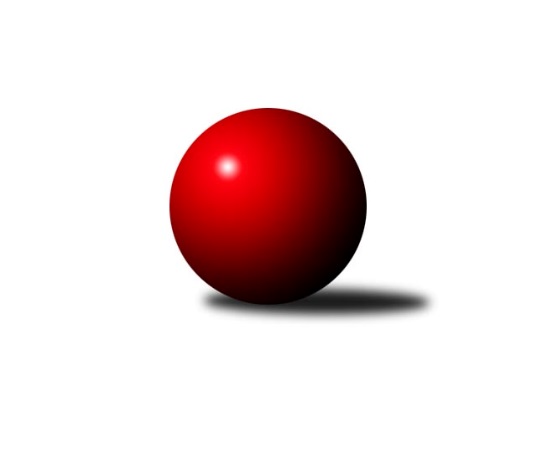 Č.13Ročník 2022/2023	15.3.2023Nejlepšího výkonu v tomto kole: 2636 dosáhlo družstvo: SKK Ostrava BOkresní přebor Ostrava 2022/2023Výsledky 13. kolaSouhrnný přehled výsledků:TJ Michálkovice  B	- TJ Sokol Bohumín D	7:1	2322:2163	9.0:3.0	13.3.TJ Unie Hlubina ˝D˝	- SKK Ostrava B	2:6	2483:2636	2.5:9.5	13.3.TJ Sokol Bohumín E	- TJ VOKD Poruba C	6:2	2378:2329	8.0:4.0	14.3.SKK Ostrava C	- TJ Unie Hlubina C	7:1	2268:2063	9.0:3.0	15.3.Tabulka družstev:	1.	TJ Sokol Bohumín E	13	10	0	3	64.5 : 39.5 	87.5 : 68.5 	 2343	20	2.	TJ Michálkovice  B	13	8	0	5	61.0 : 43.0 	93.0 : 63.0 	 2357	16	3.	SKK Ostrava B	13	8	0	5	60.0 : 44.0 	85.5 : 70.5 	 2353	16	4.	SKK Ostrava C	12	7	0	5	55.5 : 40.5 	74.0 : 70.0 	 2352	14	5.	TJ Sokol Bohumín D	12	7	0	5	54.5 : 41.5 	84.0 : 60.0 	 2329	14	6.	TJ VOKD Poruba C	13	5	0	8	40.5 : 63.5 	70.5 : 85.5 	 2316	10	7.	TJ Unie Hlubina C	13	4	0	9	37.0 : 67.0 	58.5 : 97.5 	 2191	8	8.	TJ Unie Hlubina ˝D˝	13	2	0	11	35.0 : 69.0 	59.0 : 97.0 	 2262	4Podrobné výsledky kola:	 TJ Michálkovice  B	2322	7:1	2163	TJ Sokol Bohumín D	Libor Pšenica	 	 202 	 213 		415 	 2:0 	 354 	 	170 	 184		Markéta Kohutková	Josef Jurášek	 	 205 	 199 		404 	 1:1 	 409 	 	189 	 220		Václav Kladiva	Jan Ščerba	 	 214 	 168 		382 	 1:1 	 354 	 	169 	 185		Hana Zaškolná	Radek Říman	 	 201 	 220 		421 	 2:0 	 388 	 	192 	 196		Miroslav Paloc	Michal Borák	 	 189 	 202 		391 	 2:0 	 355 	 	163 	 192		Zdeněk Franěk	Roman Raška	 	 165 	 144 		309 	 1:1 	 303 	 	146 	 157		Vlastimil Pacutrozhodčí:  Vedoucí družstevNejlepší výkon utkání: 421 - Radek Říman	 TJ Unie Hlubina ˝D˝	2483	2:6	2636	SKK Ostrava B	Veronika Rybářová	 	 227 	 216 		443 	 0:2 	 464 	 	230 	 234		Jiří Koloděj	Pavel Rybář	 	 186 	 196 		382 	 0:2 	 437 	 	214 	 223		Zdeněk Kuna	Ondřej Valošek	 	 180 	 241 		421 	 0:2 	 460 	 	210 	 250		Blažena Kolodějová	Filip Országh	 	 204 	 218 		422 	 1.5:0.5 	 410 	 	204 	 206		Rostislav Hrbáč	Lenka Raabová	 	 213 	 210 		423 	 1:1 	 401 	 	187 	 214		Jaroslav Čapek	Michaela Černá	 	 182 	 210 		392 	 0:2 	 464 	 	231 	 233		Miroslav Kolodějrozhodčí:  Vedoucí družstevNejlepšího výkonu v tomto utkání: 464 kuželek dosáhli: Jiří Koloděj, Miroslav Koloděj	 TJ Sokol Bohumín E	2378	6:2	2329	TJ VOKD Poruba C	Lubomír Richter	 	 226 	 204 		430 	 2:0 	 375 	 	181 	 194		Ondřej Janalík	Lukáš Modlitba	 	 189 	 178 		367 	 1:1 	 355 	 	173 	 182		Jan Petrovič	Miroslava Ševčíková	 	 174 	 215 		389 	 1:1 	 386 	 	194 	 192		Antonín Chalcář	Janka Sliwková	 	 226 	 181 		407 	 1:1 	 453 	 	221 	 232		Jaroslav Hrabuška	Martin Ševčík	 	 190 	 186 		376 	 1:1 	 379 	 	182 	 197		Roman Klímek	Andrea Rojová	 	 205 	 204 		409 	 2:0 	 381 	 	197 	 184		Marian Mesárošrozhodčí: Nejlepší výkon utkání: 453 - Jaroslav Hrabuška	 SKK Ostrava C	2268	7:1	2063	TJ Unie Hlubina C	Miroslav Heczko	 	 184 	 198 		382 	 2:0 	 314 	 	169 	 145		Oldřich Neuverth	Jakub Kožík	 	 166 	 189 		355 	 2:0 	 310 	 	154 	 156		Josef Kyjovský	Miroslav Futerko	 	 175 	 210 		385 	 2:0 	 330 	 	173 	 157		Alena Koběrová	Miroslav Futerko	 	 186 	 173 		359 	 1:1 	 352 	 	196 	 156		Josef Hájek	František Deingruber	 	 175 	 181 		356 	 0:2 	 401 	 	189 	 212		Libor Mendlík	Martin Futerko	 	 210 	 221 		431 	 2:0 	 356 	 	181 	 175		František Třískarozhodčí:  Vedoucí družstevNejlepší výkon utkání: 431 - Martin FuterkoPořadí jednotlivců:	jméno hráče	družstvo	celkem	plné	dorážka	chyby	poměr kuž.	Maximum	1.	Lukáš Modlitba 	TJ Sokol Bohumín E	440.27	298.3	142.0	5.4	5/5	(479)	2.	Martin Futerko 	SKK Ostrava C	436.40	294.1	142.3	5.0	5/5	(503)	3.	Jiří Koloděj 	SKK Ostrava B	423.56	297.3	126.2	5.3	5/5	(464)	4.	Libor Pšenica 	TJ Michálkovice  B	422.13	296.0	126.1	7.7	4/4	(493)	5.	Josef Jurášek 	TJ Michálkovice  B	413.86	296.9	116.9	8.3	4/4	(457)	6.	Miroslav Koloděj 	SKK Ostrava B	410.83	284.2	126.6	7.9	5/5	(464)	7.	Lubomír Richter 	TJ Sokol Bohumín E	408.93	284.0	124.9	7.8	5/5	(462)	8.	Miroslav Heczko 	SKK Ostrava C	408.53	283.3	125.2	9.5	4/5	(434)	9.	Roman Klímek 	TJ VOKD Poruba C	405.08	286.8	118.3	8.3	5/5	(433)	10.	Jan Ščerba 	TJ Michálkovice  B	403.30	285.6	117.8	9.3	4/4	(429)	11.	Zdeněk Franěk 	TJ Sokol Bohumín D	401.95	288.4	113.6	10.0	4/5	(444)	12.	Veronika Rybářová 	TJ Unie Hlubina ˝D˝	400.46	281.0	119.5	10.9	5/5	(451)	13.	Josef Paulus 	TJ Michálkovice  B	400.33	285.8	114.5	9.8	3/4	(407)	14.	Václav Kladiva 	TJ Sokol Bohumín D	400.30	284.7	115.6	12.6	4/5	(444)	15.	Josef Hájek 	TJ Unie Hlubina C	399.68	282.9	116.8	8.4	5/5	(465)	16.	Jaroslav Hrabuška 	TJ VOKD Poruba C	398.85	284.7	114.2	9.7	5/5	(453)	17.	Jaroslav Čapek 	SKK Ostrava B	398.60	286.3	112.3	11.0	5/5	(479)	18.	Jiří Číž 	TJ VOKD Poruba C	398.17	283.8	114.4	11.2	5/5	(463)	19.	Andrea Rojová 	TJ Sokol Bohumín E	396.33	288.0	108.3	10.0	4/5	(428)	20.	Roman Grüner 	TJ Unie Hlubina ˝D˝	394.98	277.7	117.3	12.2	5/5	(434)	21.	Lubomír Jančar 	TJ Unie Hlubina ˝D˝	393.76	282.3	111.5	12.2	5/5	(424)	22.	Hana Vlčková 	TJ Michálkovice  B	390.31	276.2	114.1	11.0	4/4	(426)	23.	Miroslav Futerko 	SKK Ostrava C	390.11	276.2	113.9	12.9	4/5	(421)	24.	Markéta Kohutková 	TJ Sokol Bohumín D	387.77	276.6	111.2	8.9	5/5	(446)	25.	Oldřich Stolařík 	SKK Ostrava C	387.75	276.5	111.3	12.9	4/5	(432)	26.	Miroslav Futerko 	SKK Ostrava C	384.47	278.1	106.3	13.7	5/5	(430)	27.	Blažena Kolodějová 	SKK Ostrava B	383.90	278.0	105.9	11.7	5/5	(460)	28.	František Tříska 	TJ Unie Hlubina C	383.04	276.3	106.7	12.2	5/5	(440)	29.	Jakub Kožík 	SKK Ostrava C	381.47	270.2	111.3	11.4	5/5	(419)	30.	Hana Zaškolná 	TJ Sokol Bohumín D	381.38	281.6	99.8	15.0	4/5	(452)	31.	Marian Mesároš 	TJ VOKD Poruba C	380.00	272.1	108.0	14.0	5/5	(456)	32.	Jan Petrovič 	TJ VOKD Poruba C	378.63	272.3	106.4	13.9	4/5	(466)	33.	Miroslava Ševčíková 	TJ Sokol Bohumín E	376.50	273.4	103.1	12.3	5/5	(447)	34.	Michal Borák 	TJ Michálkovice  B	373.54	264.0	109.5	10.7	4/4	(410)	35.	Janka Sliwková 	TJ Sokol Bohumín E	373.30	274.8	98.5	15.3	5/5	(423)	36.	Rostislav Hrbáč 	SKK Ostrava B	372.10	272.7	99.5	12.5	5/5	(420)	37.	Martin Ševčík 	TJ Sokol Bohumín E	370.79	268.8	102.0	12.8	5/5	(439)	38.	Martin Gužík 	TJ Unie Hlubina ˝D˝	368.25	260.3	108.0	6.4	4/5	(410)	39.	Libor Mendlík 	TJ Unie Hlubina C	367.58	262.8	104.8	14.7	4/5	(414)	40.	Antonín Chalcář 	TJ VOKD Poruba C	367.50	271.0	96.5	12.4	5/5	(398)	41.	Pavel Rybář 	TJ Unie Hlubina ˝D˝	363.88	264.4	99.4	12.9	4/5	(453)	42.	Ondřej Valošek 	TJ Unie Hlubina ˝D˝	357.38	259.8	97.6	14.6	4/5	(421)	43.	Roman Raška 	TJ Michálkovice  B	353.77	256.6	97.2	13.6	4/4	(401)	44.	Josef Kyjovský 	TJ Unie Hlubina C	352.70	257.5	95.2	16.1	5/5	(465)	45.	Alena Koběrová 	TJ Unie Hlubina C	350.24	261.4	88.8	16.7	5/5	(412)	46.	Oldřich Neuverth 	TJ Unie Hlubina C	350.00	257.8	92.3	16.6	4/5	(440)	47.	Vlastimil Pacut 	TJ Sokol Bohumín D	337.90	254.4	83.5	16.7	5/5	(418)		Petr Kuttler 	TJ Sokol Bohumín D	432.87	291.5	141.3	3.4	3/5	(452)		František Deingruber 	SKK Ostrava C	417.17	295.4	121.7	8.1	3/5	(449)		Lenka Raabová 	TJ Unie Hlubina ˝D˝	412.50	292.3	120.3	9.0	2/5	(455)		Radek Říman 	TJ Michálkovice  B	400.25	280.8	119.5	5.3	2/4	(421)		Zdeněk Kuna 	SKK Ostrava B	397.22	281.3	115.9	10.4	3/5	(437)		Vojtěch Zaškolný 	TJ Sokol Bohumín D	394.17	279.4	114.8	11.7	3/5	(443)		Lucie Stočesová 	TJ Sokol Bohumín D	393.67	280.5	113.2	8.7	3/5	(430)		Ondřej Kohutek 	TJ Sokol Bohumín D	393.33	280.3	113.0	12.0	3/5	(427)		Miroslav Paloc 	TJ Sokol Bohumín D	390.83	276.9	113.9	10.1	3/5	(440)		Michaela Černá 	TJ Unie Hlubina ˝D˝	387.88	280.3	107.6	11.3	3/5	(452)		Tomáš Polášek 	SKK Ostrava B	383.89	269.8	114.1	9.6	3/5	(414)		Adéla Drahanská 	SKK Ostrava B	383.58	270.3	113.3	9.7	2/5	(406)		Radovan Kysučan 	TJ VOKD Poruba C	382.50	277.3	105.2	9.7	3/5	(415)		Filip Országh 	TJ Unie Hlubina ˝D˝	381.50	280.9	100.6	16.8	2/5	(481)		Helena Martinčáková 	TJ VOKD Poruba C	377.00	268.8	108.2	14.6	2/5	(398)		Petr Říman 	TJ Michálkovice  B	374.00	286.0	88.0	13.0	1/4	(374)		Karel Kudela 	TJ Unie Hlubina C	370.00	263.0	107.0	19.0	1/5	(370)		Libor Radomský 	TJ VOKD Poruba C	369.33	277.2	92.2	15.6	3/5	(386)		Natálie Drahanská 	SKK Ostrava B	367.50	268.2	99.3	11.1	2/5	(375)		Antonín Pálka 	SKK Ostrava B	367.33	267.3	100.0	14.0	3/5	(383)		Ondřej Janalík 	TJ VOKD Poruba C	367.00	272.5	94.5	15.5	2/5	(375)		Josef Navalaný 	TJ Unie Hlubina C	356.00	258.5	97.5	15.7	3/5	(470)		Vojtěch Blahuta 	SKK Ostrava C	351.83	255.7	96.2	18.5	3/5	(416)		Radomíra Kašková 	TJ Michálkovice  B	351.00	263.0	88.0	15.0	1/4	(369)		Vojtěch Turlej 	TJ VOKD Poruba C	350.50	257.5	93.0	15.0	2/5	(357)		František Modlitba 	TJ Sokol Bohumín E	329.83	245.7	84.2	17.7	2/5	(374)		Daniel Skopal 	TJ VOKD Poruba C	328.50	235.5	93.0	16.5	2/5	(341)		Adam Klištinec 	TJ Unie Hlubina ˝D˝	327.56	239.0	88.6	17.6	3/5	(423)		Jiří Břeska 	TJ Michálkovice  B	305.00	236.0	69.0	19.0	1/4	(305)		Vladimír Malovaný 	SKK Ostrava C	299.50	227.0	72.5	21.5	2/5	(314)Sportovně technické informace:Starty náhradníků:registrační číslo	jméno a příjmení 	datum startu 	družstvo	číslo startu
Hráči dopsaní na soupisku:registrační číslo	jméno a příjmení 	datum startu 	družstvo	Program dalšího kola:14. kolo20.3.2023	po	16:00	TJ Unie Hlubina ˝D˝ - TJ Sokol Bohumín D	22.3.2023	st	16:00	SKK Ostrava B - SKK Ostrava C	22.3.2023	st	16:00	TJ VOKD Poruba C - TJ Michálkovice  B	Nejlepší šestka kola - absolutněNejlepší šestka kola - absolutněNejlepší šestka kola - absolutněNejlepší šestka kola - absolutněNejlepší šestka kola - dle průměru kuželenNejlepší šestka kola - dle průměru kuželenNejlepší šestka kola - dle průměru kuželenNejlepší šestka kola - dle průměru kuželenNejlepší šestka kola - dle průměru kuželenPočetJménoNázev týmuVýkonPočetJménoNázev týmuPrůměr (%)Výkon1xJiří KolodějSKK B4645xMartin FuterkoSKK C114.864311xMiroslav KolodějSKK B4641xJaroslav HrabuškaVOKD C114.084532xBlažena KolodějováSKK B4601xRadek ŘímanMichálkovice B111.544211xJaroslav HrabuškaVOKD C4536xJiří KolodějSKK B110.964644xVeronika RybářováHlubina D4434xMiroslav KolodějSKK B110.964641xZdeněk KunaSKK B4371xBlažena KolodějováSKK B110460